 Commune d’implantation :			    Type de transaction attendue :		    Localisation				Localisation en zone d’activité : Emplacement :		 Adresse du bâtiment :  Personne à contacter			NOM Prénom Organisme : Adresse postale du contact : Téléphone : Portable : Email :  Etat du bâtiment :				 Neuf				 Bon état				 Médiocre Disponibilité : 				Disponible : 					Date de disponibilité :               Caractéristiques du bien : 		Type de bien : 	 Atelier			 Entrepôt				 Bureaux	 Locaux Techniques		 Locaux sociaux			 Divers	 Local commercial		 Hôtel / RestaurantSurface :IMPORTANTPour les offres relatives aux activités d’hébergement touristique et de restauration, définissez plus précisément votre bien dans la zone de commentaire. Commentaire					Descriptif :					Caractéristiques techniques :		Condition financières H.T.			Photo(s) du bien		vues des extérieurs (Faites glisser vos photos)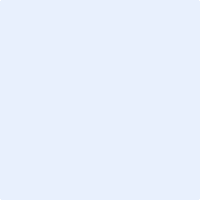 vues de l’aménagement intérieurVoieCode postalVilleSurface de la parcelle Clôturé Surface bâtie Surface développée Surface optimisée des ateliers Surface optimisée des entrepôts Surface laboratoire Surface de vente Année de constructionNb de bureauxSalle de réunionNb de sanitairesSalle de pauseQuai de chargementNb de quaisNb de stationnementsRevêtement bituméIsolation des murs Alimentation en gazHauteur utile (m)Alimentation en eauRésistance au sol (T/m²) Atelier chaufféPuissance électrique (kwa) Nb de portes sectionnellesPuissance du compresseur Haut débit Protection incendie (coche)Précâblage informatiquePrix de vente (€) Taxe foncière antérieure (€)Loyer mensuel hors charges (€)Charges mensuelles (€)Charge de copropriété (€)